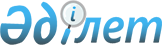 Аудандық мәслихаттың 2010 жылғы 21 желтоқсандағы № 32/228 "2011 - 2013 жылдарға арналған аудандық бюджет туралы" шешіміне өзгерістер мен толықтырулар енгізу туралы
					
			Күшін жойған
			
			
		
					Қарақия аудандық мәслихатының 2011 жылғы 01 ақпандағы № 34/241 шешімі. Маңғыстау облысының Әділет департаментінде 2011 жылғы 22 ақпанда № 11-4-114 тіркелді. Күші жойылды-Маңғыстау облысы Қарақия аудандық мәслихатының 2013 жылғы 20 желтоқсандағы № 15/148 шешімімен
      Ескерту. Күші жойылды -  Маңғыстау облысы Қарақия аудандық мәслихатының 2013 жылғы 20 желтоқсандағы № 15/148 шешімімен
      Қазақстан Республикасының 2008 жылғы 4 желтоқсандағы № 95-IV Бюджет кодексіне, "Қазақстан Республикасындағы жергілікті мемлекеттік басқару және өзін - өзі басқару туралы" Қазақстан Республикасының 2001 жылғы 23 қаңтардағы Заңына және облыстық мәслихаттың 2011 жылғы 28 қаңтардағы № 30/367 "Облыстық мәслихаттың 2010 жылғы 13 желтоқсандағы № 29/331 "2011 - 2013 жылдарға арналған облыстық бюджет туралы" шешіміне өзгерістер мен толықтырулар енгізу туралы" шешіміне сәйкес аудандық мәслихат ШЕШІМ ЕТТІ:
      1. Аудандық мәслихаттың 2010 жылғы 21 желтоқсандағы № 32/228 "2011 - 2013 жылдарға арналған аудандық бюджет туралы" шешіміне (нормативтік құқықтық кесімдерді мемлекеттік тіркеу Тізілімінде 2010 жылғы 27 желтоқсанда № 11-4-112 болып тіркелген, "Қарақия" газетінің 2010 жылғы 29 желтоқсанда № 55 (405) санында жарияланған) мынадай өзгерістер мен толықтырулар енгізілсін:
      2011 жылға арналған аудандық бюджет 1 – қосымшаға сәйкес мынадай көлемде бекітілсін:
      1) кірістер – 4 517 584 мың теңге, оның ішінде:
      салықтық түсімдер бойынша – 3 443 890 мың теңге;
      салықтық емес түсімдер бойынша – 14 382 мың теңге;
      негізгі капиталды сатудан түсетін түсімдер – 8 814  мың теңге;
      трансферттер түсімдері бойынша – 1 050 498 мың теңге;
      2) шығындар –  4 813 174 мың теңге;
      3) таза бюджеттік несиелендіру – 77 017 мың теңге, оның ішінде:
      бюджеттік кредиттер – 77 017 мың теңге;
      бюджеттік кредиттерді өтеу – 0 теңге;
      4) қаржы активтерімен жасалатын
      операциялар бойынша сальдо – 5500 мың теңге, оның ішінде:
      қаржы активтерін сатып алу – 5500 мың теңге;
      мемлекеттің қаржы активтерін сатудан түсетін түсімдер – 0 теңге.
      5) бюджет тапшылығы (профициті) – 378 107 мың теңге;
      6) бюджет тапшылығын қаржыландыру(профицитін пайдалану) – 378 107 мың теңге.
      2 – тармақта:
      6 – тармақшада "100" саны "61,5" санымен ауыстырылсын.
      5 – тармақтың 24, 30 азат жолдары алынып тасталсын.
      Мынадай мазмұндағы 6 - 1, 6 - 2, 6 - 3, 6 - 4 тармақтармен толықтырылсын:
      "6 - 1. 2011 жылға республикалық бюджеттен ағымдағы нысаналы трансферттер қаралғаны ескерілсін:
      Мектепке дейінгі ұйымдардың мемлекеттік білім беру тапсырысын іске асыру;
      Арнайы орта және жалпы орта мемлекеттік білім ұйымдарын физика, химия, биология кабинеттерімен жабдықтауға;
      Бастауыш, арнайы орта және жалпы орта мемлекеттік білім ұйымдарын лингофон мультимедиялық кабинеттерімен қамтамасыз ету;
      Үйде оқытылатын мүгедек балаларды жабдықпен, бағдарламалық қамтыммен қамтамасыз ету;
      Жетім баланы (жетім балаларды) және ата - аналарының қамқорынсыз қалған баланы (балаларды) күтіп-ұстауға асыраушыларына  ай сайынғы ақшалай қаражат төлемдері;
      Эпизоотияға қарсы іс - шаралар жүргізуге;
      Ауылдық елді мекендердің әлеуметтік саласының мамандарын әлеуметтік қолдау шараларын іске асыру;
      "Бизнес жол картасы - 2020" бағдарламасы шеңберінде кәсіпкерлікті  қолдауға.";
      "6 - 2. 2011 жылға республикалық бюджеттен нысаналы даму трансферттер қаралғаны ескерілсін:
      Жетібай кентіндегі 624 орындық орта мектептің құрылысы;
      Аққұдық селосын сумен қамту мен Ақмая жерінде тұшыту қондырғысын жинақтау және ұңғымаларды жарақтандыру;
      Жетібай кентлішілік су құбырының құрылысы;
      Түйесудан Құланды селосына дейінгі қолданыстағы су өткізгішінен басталатын су құбырының құрылысы;
      ММГ - ӘҚБ станциясынан Мұнайшы кентіндегі резервуармен Жетібай станциясына дейінгі магистральды су құбырының құрылысы;
      Инженерлік коммуникациялық инфрақұрылымды дамыту және жайластыруға;
      "Нұрлы көш" мемлекеттік бағдарламасы бойынша инженерлік коммуникациялық инфрақұрылымды дамыту және жайластыруға;
      Мемлекеттік тұрғын үй қорының тұрғын үй құрылысына.";
      "6 - 3. Республикалық бюджеттен бюджеттік кредиттер қаралғаны ескерілсін:
      Ауылдық елді мекендердің әлеуметтік саласының мамандарын әлеуметтік қолдау шараларын іске асыру;
      "Нұрлы көш" мемлекеттік бағдарламасын іске асыру бойынша тұрғын үй құрылысына.";
      "6 - 4.Нысаналы пайдаланылмаған (толық пайдаланылмаған) трансферттерді республикалық бюджетке қайтару."
      Көрсетілген шешіммен бекітілген 1,2 – қосымшалар осы шешімнің 1,2 – қосымшаларына сәйкес жаңа редакцияда жазылсын.
      2. Осы шешім 2011 жылдың 1 қаңтарынан бастап қолданысқа енгізіледі.
      "КЕЛІСІЛДІ"
      Қарақия аудандық экономика
      және қаржы бөлімінің бастығы
      Ә.Әбдіқалықова
      01 ақпан 2011ж. 2011 - 2013 жылдарға арналған аудандық бюджет БЮДЖЕТТІК ИНВЕСТИЦИЯЛЫҚ ЖОБАЛАРДЫ (БАҒДАРЛАМАЛАРДЫ) ІСКЕ  АСЫРУҒА БАҒЫТТАЛҒАН АУДАНДЫҚ БЮДЖЕТТІҢ 2011 ЖЫЛҒА АРНАЛҒАН БЮДЖЕТТІК ДАМУ БАҒДАРЛАМАСЫНЫҢ ТІЗБЕСІ
					© 2012. Қазақстан Республикасы Әділет министрлігінің «Қазақстан Республикасының Заңнама және құқықтық ақпарат институты» ШЖҚ РМК
				
Сессия төрағасы
Б.Жаңабаев
Аудандық мәслихаттың
хатшысы
А. МееровАудандық мәслихаттың 2011 жылғы
01 ақпандағы № 34/241 шешіміне
1 - қосымша
Сан
Сын
Ішк
Сын
Атауы
2011
2012
2013
1
1
1
2
3
4
5
1.КІРІСТЕР
4 517 584
3 531 858
3 814 818
1
САЛЫҚТЫҚ ТҮСІМДЕР
3 443 890
3 507 143
3 788 478
01
Табыс салығы
272 451
295 630
329 153
2
Жеке табыс салығы
272 451
295 630
329 153
03
Әлеуметтік салық
340 077
181 954
217 699
1
Әлеуметтік салық
340 077
181 954
217 699
04
Меншікке салынатын салықтар
2 740 297
2 932 122
3 137 368
1
Мүлікке салынатын салықтар
2 585 063
2 766 017
2 959 639
3
Жер салығы
137 610
147 245
157 549
4
Көлік құралдарына салынатын салық
17 239
18 448
19 739
5
Бірынғай жер салығы
385
412
441
05
Тауарларға,
жұмыстарға және
қызметтерге  салынатын ішкі
салықтар
87 531
93 657
100 213
2
Акциздер
1 334
1 427
1 527
3
Табиғи және басқа ресурстарды пайдаланғаны үшін түсетін түсімдер
80 817
86 474
92 527
4
Кәсіпкерлік және кәсіби қызметті жүргізгені үшін  алынатын алымдар
5 380
5 756
6 159
08
Заңдық мәнді
іс-әрекеттерді
жасағаны үшін (немесе) оған
уәкілеттігі бар мемлекеттік органдар немесе лауазымды адамдар құжаттар бергені үшін  алынатын міңдетті
төлемдер
3 534
3 780
4 045
1
Мемлекеттік баж
3 534
3 780
4 045
2
САЛЫҚТЫҚ ЕМЕС
ТҮСІМДЕР
14 382
15 284
16 249
01
Мемлекеттік  меншіктен түсетін  кірістер
1 500
1 500
1 500
5
Мемлекет меншігіндегі мүлікті жалға беруден түсетін кірістер
1 500
1 500
1 500
02
Мемлекеттік бюджеттен
қаржыландырылатын  мемлекеттік мекемелердің тауарларды
(жұмыстарды,
қызметтерді)
өткізуінен түсетін
түсімдер
15
16
16
1
Мемлекеттік бюджеттен
қаржыландырылатын  мемлекеттік мекемелердің тауарларды
(жұмыстарды,
қызметтерді)
өткізуінен түсетін
түсімдер
15
16
16
04
Мемлекеттік бюджеттен
қаржыландырылатын, сондай-ақ, Қазақстан Республикасы Ұлттық Банкінің бюджетінен (шығыстар сметасынан) ұсталатын және
қаржыландырылатын мемлекеттік мекемелер салатын айыппұлдар,
өсімпұлдар,  санкциялар, өндіріп алулар 
11 716
12 536
13 415
1
Мемлекеттік бюджеттен қаржыландырылатын, сондай-ақ, Қазақстан Республикасы Ұлттық Банкінің бюджетінен (шығыстар сметасынан) ұсталатын және қаржыландырылатын мемлекеттік мекемелер салатын айыппұлдар, өсімпұлдар,  санкциялар, өндіріп алулар 
11 716
12 536
13 415
06
Басқа да салықтық емес түсiмдер
1 151
1 232
1 318
1
Басқа да салықтық емес түсiмдер
1 151
1 232
1 318
3
НЕГІЗГІ КАПИТАЛДЫ САТУДАН ТҮСЕТІН
ТҮСІМДЕР
8 814
9 431
10 091
03
Жерді және
материалдық емес активтерді сату
8 814
9 431
10 091
1
Жерді сату
8 814
9 431
10 091
4
ТРАНСФЕРТТЕРДІҢ
ТҮСІМДЕРІ
1 050 498
02
Мемлекеттік
басқарудың жоғары
тұрған органдарынан
түсетін трансферттер
1 050 498
2
Облыстық бюджеттен
түсетін трансферттер
1 050 498
Фтоп
Әкімші
Бағ
Атауы
2011
2012
2013
2. ШЫҒЫНДАР
4 813 174
3 531 858
3 814 818
01
Жалпы сипаттағы мемлекеттік
қызметтер 
129 777
137 226
140 674
112
Аудан (облыстық маңызы бар қала) мәслихатының  аппараты
16 768
16 286
16 577
001
Аудан (облыстық маңызы бар қала)  мәслихатының қызметін қамтамасыз ету жөніндегі қызметтер
15 869
16 286
16 577
002
Ақпараттық жүйелер құру
899
0
0
122
Аудан (облыстық
маңызы бар қала)
әкімінің аппараты
42 146
44 621
46 026
001
Аудан (облыстық маңызы бар қала) әкімінің қызметін қамтамасыз ету жөніндегі қызметтер
40 371
44 621
46 026
002
Ақпараттық жүйелер құру
1 775
0
0
123
Қаладағы аудан, аудандық маңызы бар қала, кент, ауыл (село) ауылдық (селолық) округ әкімінің аппараты
51 436
57 769
59 151
001
Қаладағы аудан, аудандық маңызы бар қаланың, кент, ауыл (село), ауылдық (селолық) округ әкімінің қызметін қамтамасыз ету жөніндегі қызметтер
51 436
57 769
59 151
459
Ауданның (облыстық
маңызы бар қаланың) экономика және қаржы бөлімі
19 427
18 550
18 920
001
Экономикалық саясатты,  қалыптастыру мен дамыту,мемлекеттік жоспарлау ауданның (облыстық маңызы бар қаланың) бюджеттік атқару және коммуналдық меншігін басқару саласындағы  мемлекеттік саясатты іске асыру жөніндегі қызметтер
17 028
18 550
18 920
002
Ақпараттық жүйелер құру
899
0
0
011
Коммуналдық меншікке түскен мүлікті есепке алу, сақтау, бағалау және сату
1 500
0
0
04
Білім беру
2 308 563
1 772 737
1 793 632
123
Қаладағы аудан, аудандық маңызы бар қала, кент, ауыл (село) ауылдық (селолық) округ әкімінің аппараты
215 954
210 334
212 905
004
Мектепке дейінгі тәрбие ұйымдарын қолдау
215 954
210 334
212 905
464
Ауданның (облыстық
маңызы бар қаланың) білім бөлімі
1 506 175
1 562 403
1 580 727
001
Жергілікті деңгейде білім беру саласындағы мемлекеттік саясатты іске асыру жөніндегі қызметтер
11 651
12 926
13 220
002
Ақпараттық жүйелер құру
899
0
0
003
Жалпы білім беру
1 240 985
1 462 704
1 479 237
005
Ауданның (облыстық
маңызы бар қаланың)  мемлекеттік білім беру мекемелер үшін
оқулықтар мен
оқу-әдiстемелiк кешендерді сатып алу және жеткізу
11 693
12 511
13 387
006
Балаларға қосымша білім беру 
62 013
71 292
71 705
007
Аудандық (қалалық)  ауқымдағы мектеп олимпиадаларын және мектептен тыс іс-шараларды өткізу
2 776
2 970
3 178
011
Өңірлік жұмыспен қамту және кадрларды қайта даярлау стратегиясын іске асыру шеңберінде білім беру объектілерін күрделі, ағымды жөндеу
170 266
0
0
015
Жетім баланы (жетім балаларды) және ата-аналарының қамқорынсыз қалған баланы (балаларды) күтіп-ұстауға асыраушыларына ай сайынғы ақшалай қаражат төлемдері
2 722
0
0
020
Үйде оқытылатын мүгедек балаларды жабдықпен, бағдарламалық қамтыммен қамтамасыз ету
3 170
0
0
466
Ауданның (облыстық маңызы бар қаланың) сәулет, қала құрылысы және құрылыс бөлімі
586 434
0
0
037
Білім беру объектілерін  салу және реконструкциялау
586 434
0
0
06
Әлеуметтік көмек
және әлеуметтік
қамсыздандыру 
156 525
150 385
158 207
451
Ауданның (облыстық
маңызы бар қаланың )  жұмыспен қамту және
әлеуметтік
бағдарламалар бөлімі
156 525
150 385
158 207
001
Жергілікті деңгейде халық үшін  әлеуметтік бағдарламаларды жұмыспен қамтуды қамтамасыз етуді іске асыру  саласындағы мемлекеттік саясатты іске асыру жөніндегі қызметтер 
13 603
15 037
15 419
002
Еңбекпен қамту
бағдарламасы
49 045
36 088
38 253
004
Ауылдық жерлерде
тұратын денсаулық
сақтау, білім беру,
әлеуметтік қамтамасыз ету, мәдениет және спорт мамандарына отын сатып алуға
Қазақстан Республикасының
заңнамасына сәйкес
әлеуметтік көмек
көрсету
15 403
16 327
17 307
005
Мемлекеттік атаулы
әлеуметтік көмек
10 450
11 077
11 742
006
Тұрғын үй көмегі
14 769
15 655
16 594
007
Жергілікті өкілетті  органдардың шешімі бойынша мұқтаж азаматтардың жекелеген топтарына
әлеуметтік көмек
35 760
37 906
40 180
010
Үйден тәрбиеленіп
оқытылатын мүгедек балаларды материалдық қамтамасыз ету
1 996
2 116
2 243
011
Жәрдемақыларды және басқа да әлеуметтік
төлемдерді есептеу,
төлеу мен жеткізу бойынша қызметтерге
ақы төлеу
300
318
337
012
Ақпараттық жүйелер құру
899
0
0
014
Мұқтаж азаматтарға
үйде әлеуметтік көмек көрсету
10 477
11 809
11 836
016
18 жасқа дейінгі балаларға мемлекеттік жәрдемақылар
1 833
1 943
2 060
017
Мүгедектерді оңалту жеке бағдарламасына
сәйкес мұқтаж
мүгедектерді міндетті  гигиеналық 
құралдармен
қамтамасыз етуге және ымдау тілі мамандарының жеке
көмекшілердің қызмет көрсету
1 990
2 109
2 236
07
Тұрғын
үй-коммуналдық шаруашылық
785 794
403 203
413 582
458
Ауданның (облыстық
маңызы бар қаланың)
тұрғын үй коммуналдық шаруашылығы, жолаушылар көлігі
және автомобиль жолдары бөлімі 
36 045
61 573
65 883
015
Елді мекендердегі
көшелерді
жарықтандыру
13 444
14 386
15 393
016
Елдi мекендердiң санитариясын
қамтамасыз ету
6 099
6 525
6 982
018
Елдi мекендердi абаттандыру және
көгалдандыру
16 502
40 662
43 508
466
Ауданның (облыстық маңызы бар қаланың) сәулет, қала құрылысы және құрылыс бөлімі
749 749
341 630
347 699
003
Мемлекеттік коммуналдық тұрғын үй қорының тұрғын үй құрылысы
330 470
0
0
004
Инженерлік коммуниациялық  инфрақұрылымды дамыту және жайластыру
339 005
341 630
347 699
005
Коммуналдық шаруашылығын дамыту
30 000
0
0
014
Өңірлік жұмыспен қамту және кадрларды қайта даярлау стратегиясын іске асыру шеңберінде инженерлік коммуникациялық инфрақұрылымды дамыту
50 274
0
0
08
Мәдениет, спорт, туризм және
ақпараттық кеңістік
114 531
101 860
104 601
123
Қаладағы аудан, аудандық маңызы бар қала, кент, ауыл (село) ауылдық (селолық) округ әкімінің аппараты
46 197
50 618
52 061
006
Жергілікті деңгейде мәдени-демалыс жұмыстарын қолдау 
46 197
50 618
52 061
457
Ауданның (облыстық
маңызы бар қаланың)
мәдениет, тілдерді дамыту, дене
шынықтыру және спорт бөлімі
33 605
35 888
36 937
001
Жергілікті деңгей
мәдениет, тілдерді дамыту, дене
шынықтыру және спорт саласындағы мемлекеттік саясатты іске асыру жөніндегі қызметтер
6 758
7 532
7 704
002
Ақпараттық жүйелер құру
899
0
0
006
Аудандық (қалалық) кітапханалардың жұмыс істеуі
17 797
19 716
20 075
009
Аудандық (облыстық
маңызы бар қалалық)
деңгейде спорттық жарыстар өткiзу
3 870
4 102
4 348
010
Әртүрлі спорт түрлері бойынша аудан (облыстық маңызы бар қала) құрама  командаларының
мүшелерін дайындау
және олардың облыстық спорт жарыстарына
қатысуы
4 281
4 538
4 810
466
Ауданның (облыстық маңызы бар қаланың) сәулет, қала құрылысы және құрылыс бөлімі
20 000
0
0
008
Спорт және туризм объектілерін дамыту
20 000
0
0
456
Ауданның (облыстық
маңызы бар қаланың) ішкі саясат бөлімі
14 729
15 354
15 603
001
Жергілікті деңгейде аппарат, мемлекеттілікті нығайту және азаматтардың әлеуметтік сенімділігін қалыптастыру саласында  мемлекеттік саясатты іске асыру жөніндегі қызметтер
7 454
8 164
8 399
002
Газеттер мен журналдар арқылы мемлекеттік ақпараттық саясат жүргізу жөніндегі қызметтер
6 376
7 190
7 204
004
Ақпараттық жүйелер құру
899
0
0
10
Ауыл, су, орман, балық шаруашылығы, ерекше қорғалатын табиғи аумақтар,
қоршаған ортаны
және жануарлар
дүниесін қорғау, жер қатынастары
451 033
11 298
11 484
123
Қаладағы аудан, аудандық маңызы бар қала, кент, ауыл (село) ауылдық (селолық) округ әкімінің аппараты
59 026
0
0
019
Өңірлік жұмыспен
қамту және кадрларды қайта даярлау стратегиясын іске асыру шеңберінде ауылдарда (селоларда), ауылдық (селолық) округтерде әлеуметтік жобаларды қаржыландыру
59 026
0
0
459
Ауданның (облыстық
маңызы бар қаланың) экономика және қаржы бөлімі
7 475
0
0
099
Республикалық бюджеттен берілетін нысаналы трансферттер есебінен ауылдық елді мекендер саласының мамандарын әлеуметтік қолдау шараларын іске асыру
7 475
0
0
463
Ауданның (облыстық
маңызы бар қаланың) жер қатынастары
бөлімі
5 998
5 919
6 032
001
Аудан (облыстық маңызы бар қала) аумағында жер қатынастарын реттеу саласындағы мемлекеттік саясатты іске асыру жөніндегі қызметтер
5 099
5 919
6 032
005
Ақпараттық жүйелер құру
899
0
0
466
Ауданның (облыстық маңызы бар қаланың) сәулет, қала құрылысы және құрылыс бөлімі
354 729
0
0
012
Сумен жабдықтау жүйесін дамыту
354 729
0
0
474
Ауданның (облыстың маңызы бар қаланың) ауыл шаруашылық және ветеренария бөлімі
23 805
5 379
5 452
001
Жергілікті деңгейде ауыл шаруашылық және ветеренария саласындағы мемлекеттік саясатты іске асыру жөніндегі қызметтер
4 831
5 379
5 452
002
Ақпараттық жүйелер құру
899
0
0
012
Ауыл шаруашылығы жануарларын бірдейлендіру жөніндегі іс-шараларды жүргізу 
1 000
0
0
013
Эпизоотияға қарсы іс-шаралар жүргізу
17 075
0
0
11
Өнеркәсіп, сәулет, қала құрылысы және құрылыс қызметі
13 871
14 432
14 717
466
Ауданның (облыстық маңызы бар қаланың) сәулет, қала құрылысы және құрылыс бөлімі
13 871
14 432
14 717
001
Құрылыс, облыс қалаларының, аудандарының және елді мекендерінің сәулеттік бейнесін жақсарту саласындағы мемлекеттік саясатты іске асыру және ауданның (облыстық маңызы бар қаланың) аумағын оңтайлы және тиімді қала құрылыстық игеруді қамтамасыз ету жөніндегі қызметтер
12 972
14 432
14 717
002
Ақпараттық жүйелер құру
899
0
0
12
Көлік және коммуникация
105 978
6 396
6 844
458
Ауданның (облыстық
маңызы бар қаланың)
тұрғын үй - коммуналдық
шаруашылығы, жолаушылар көлігі
және автомобиль жолдары бөлімі 
105 978
6 396
6 844
008
Өңірлік жұмыспен
қамту және кадрларды қайта даярлау стратегиясын іске асыру шеңберінде аудандық маңызы бар автомобиль жолдарын, қала және елді-мекендер
көшелерін жөндеу және ұстау
100 000
0
0
023
Автомобиль жолдарының жұмыс істеуін  қамтамасыз ету
5 978
6 396
6 844
13
Басқалар
19 499
21 624
21 950
469
Ауданның (облыстық маңызы бар қаланың) кәсіпкерлік бөлімі
7 016
7 556
7 716
001
Жергілікті деңгейде кәсіпкерлік пен  өнеркәсіпті дамыту саласындағы  мемлекеттік саясатты іске асыру жөніндегі қызметтер
6 117
7 556
7 716
002
Ақпараттық жүйелер құру
899
0
0
458
Ауданның (облыстық
маңызы бар қаланың)
тұрғын үй - коммуналдық
шаруашылығы, жолаушылар көлігі
және автомобиль жолдары бөлімі 
7 303
7 068
7 234
001
Жергілікті деңгейде
тұрғын үй-коммуналдық шаруашылығы, жолаушылар көлігі
және автомобиль жолдары саласындағы мемлекеттік саясатты іске асыру жөніндегі қызметтер
6 404
7 068
7 234
020
Ақпараттық жүйелер құру
899
0
0
459
Ауданның (облыстық
маңызы бар қаланың) экономика және қаржы бөлімі
500
7 000
7 000
008
Жергілікті бюджеттік инвестициялық жобалардың және концессиялық жобалардың техникалық-экономикалық негіздемелерін
әзірлеу және оған сараптама жүргізу
0
5 000
5 000
012
Ауданның (облыстық
маңызы бар қаланың) жергілікті атқарушы органының резерві
500
2 000
2 000
451
Ауданның (облыстық
маңызы бар қаланың)
жұмыспен қамту және
әлеуметтік
бағдарламалар бөлімі
4 680
0
0
022
"Бизнестің жол картасы - 2020"
бағдарламасы
шеңберінде жеке
кәсіпкерлікті қолдау
4 680
0
0
15
Трансферттер
727 603
912 697
1 149 127
459
Ауданның (облыстық
маңызы бар қаланың) экономика және қаржы бөлімі
727 603
912 697
1 149 127
006
Нысаналы
пайдаланылмаған
(толық
пайдаланылмаған) трансферттерді
қайтару
2 929
0
0
007
Бюджеттік алулар
724 674
912 697
1 149 127
3. ТАЗА БЮДЖЕТТІК  КРЕДИТТЕУ
77 017
0
0
10
Ауыл, су, орман, балық шаруашылығы, ерекше қорғалатын табиғи аумақтар,
қоршаған ортаны
және жануарлар
дүниесін қорғау, жер қатынастары
77 017
0
0
459
Ауданның (облыстық
маңызы бар қаланың) экономика және қаржы бөлімі
77 017
0
0
018
Ауылдық елді мекендердің
әлеуметтік саласының мамандарын әлеуметтік қолдау шараларын іске асыру үшін бюджеттік кредиттер
77 017
0
0
Бюджеттік кредиттерді өтеу
0
0
0
4. ҚАРЖЫ АКТИВТЕРІМЕН ОПЕРАЦИЯЛАР БОЙЫНША САЛЬДО
5 500
0
0
Қаржы активтерін сатып алу
5 500
0
0
13
Басқалар
5 500
0
0
459
Ауданның (облыстық
маңызы бар қаланың) экономика және қаржы бөлімі
5 500
0
0
014
Заңды тұлғалардың
жарғылық капиталын
қалыптастыру немесе
ұлғайту
5 500
0
0
5. БЮДЖЕТ ТАПШЫЛЫҒЫ (ПРОФИЦИТI)
378 107
0
0
6. БЮДЖЕТ
ТАПШЫЛЫҒЫН (ПРОФИЦИТІН
ҚОЛДАНУ)
ҚАРЖЫЛАНДЫРУ
378 107
0
0Аудандық мәслихаттың 2011 жылғы
01 ақпандағы № 34/241 шешіміне
2 - қосымша
Фтоп
Әкім-ші
Бағ
Атауы
Инвестициялық жобалар (бағдарламалар)
01
Жалпы сипаттағы мемлекеттік қызметтер 
112
Аудан (облыстық маңызы бар қала) мәслихатының  аппараты
002
Ақпараттық жүйелер құру
122
Аудан (облыстық маңызы бар қала) әкімінің аппараты
002
Ақпараттық жүйелер құру
459
Ауданның (облыстық маңызы бар қаланың) экономика және қаржы бөлімі
002
Ақпараттық жүйелер құру
04
Білім беру
464
Ауданның (облыстық маңызы бар қаланың) білім бөлімі
002
Ақпараттық жүйелер құру
466
Ауданның (облыстық маңызы бар қаланың) сәулет, қала құрылысы және құрылыс бөлімі
037
Білім беру объектілерін салу және реконструкциялау
06
Әлеуметтік көмек және әлеуметтік
қамсыздандыру 
451
Ауданның (облыстық маңызы бар қаланың)
жұмыспен қамту және әлеуметтік бағдарламалар бөлімі
012
Ақпараттық жүйелер құру
07
Тұрғын үй-коммуналдық шаруашылық
466
Ауданның (облыстық маңызы бар қаланың) сәулет, қала құрылысы және құрылыс бөлімі
003
Мемлекеттік коммуналдық тұрғын үй қорының тұрғын үй құрылысы
004
Инженерлік коммуниациялық инфрақұрылымды дамыту және жайластыру
005
Коммуналдық шаруашылығын дамыту
014
Өңірлік жұмыспен қамту және кадрларды қайта даярлау стратегиясын іске асыру шеңберінде инженерлік коммуникациялық инфрақұрылымды дамыту
08
Мәдениет, спорт, туризм және ақпараттық кеңістік
457
Ауданның (облыстық маңызы бар қаланың)
мәдениет, тілдерді дамыту, дене шынықтыру
және спорт бөлімі
002
Ақпараттық жүйелер құру
456
Ауданның (облыстық маңызы бар қаланың) ішкі саясат бөлімі
004
Ақпараттық жүйелер құру
466
Ауданның (облыстық маңызы бар қаланың) сәулет, қала құрылысы және құрылыс бөлімі
008
Спорт объектілерін дамыту
10
Ауыл, су, орман, балық шаруашылығы, ерекше қорғалатын табиғи аумақтар,
қоршаған ортаны  және жануарлар дүниесін қорғау, жер қатынастары
463
Ауданның (облыстық маңызы бар қаланың) жер
қатынастары бөлімі
005
Ақпараттық жүйелер құру
466
Ауданның (облыстық маңызы бар қаланың) сәулет, қала құрылысы және құрылыс бөлімі
012
Сумен жабдықтау жүйесін дамыту
474
Ауданның (облыстың маңызы бар қаланың) ауыл шаруашылық және ветеренария бөлімі
002
Ақпараттық жүйелер құру
11
Өнеркәсіп, сәулет, қала құрылысы және
құрылыс қызметі
466
Ауданның (облыстық маңызы бар қаланың) сәулет, қала құрылысы және құрылыс бөлімі
002
Ақпараттық жүйелер құру
13
Басқалар
459
Ауданның (облыстық маңызы бар қаланың) экономика және қаржы бөлімі
014
Заңды тұлғалардың жарғылық капиталын
қалыптастыру немесе ұлғайту
469
Ауданның (облыстық маңызы бар қаланың) кәсіпкерлік бөлімі
002
Ақпараттық жүйелер құру
458
Ауданның (облыстық маңызы бар қаланың) тұрғын үй - коммуналдық шаруашылығы, жолаушылар
көлігі және автомобиль жолдары бөлімі 
020
Ақпараттық жүйелер құру